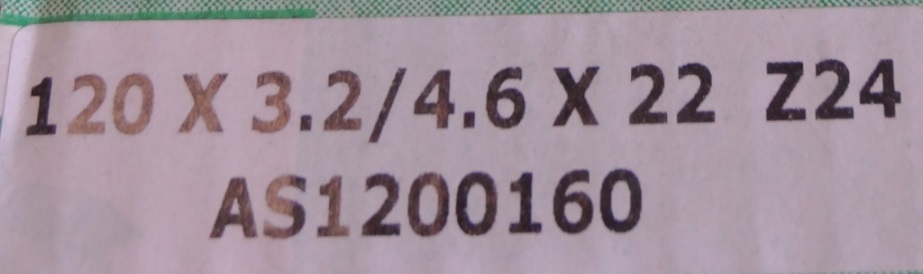 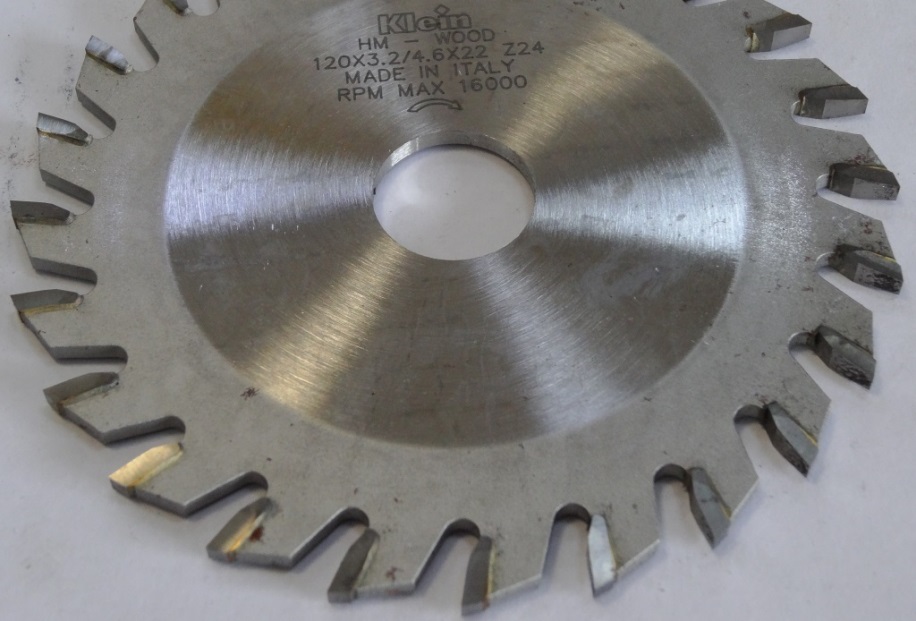 Код из 1САртикулНаименование/ Бренд/ПоставщикГабариты,Д*Ш*ВммМасса,грМатериалМесто установки/НазначениеF0044600Пила дисковая подрезная 120*3.2/4.6*22 Z=24 CON  HW Sistemi Klein120*3.2/4.6*22 Z=24 CON  500металлРаскроечные станки/ подрезная пилаF0044600120*3.2/4.6*22 Z=24 CON  500металлРаскроечные станки/ подрезная пилаF0044600Sistemi Klein (италия) 120*3.2/4.6*22 Z=24 CON  500металлРаскроечные станки/ подрезная пила